Минобрнауки РФФГБОУ ВОИРКУТСКИЙ ГОСУДАРСТВЕННЫЙ УНИВЕРСИТЕТИнститут социальных наукК 100-летию Иркутского государственного университетаК 20-летию Института социальных наук  «Социально-гуманитарное образование в современной России: чтения имени Моисея Матвеевича Рубинштейна»20 декабря 2018Общество возможно только при взаимодействии людей между собой. Но каждая эпоха рождает свои знаковые условия и моменты взаимодействия, порождает свои законы и нормы, правила и условности. Цель данной конференции рассмотреть особенности социального взаимодействия и социального воспроизводства.Данная конференция носит формат Научных Чтений, посвященных первому ректору Иркутского государственного университета – Моисею Матвеевичу Рубинштейну, доктору философии Фрейнбургского университета и доктора педагогических наук в Советском союзе. Он занимался вопросами теории личности, социальной психологии, педагогической психологии, психологии юношества, отстаивал принцип взаимодействия семьи со школой; поздние труды носили социально-актуальный характер и соответствовали изменениям социальной реальности того времени, отражали вопросы взаимодействия личности и общества, формирования новых законов и практик взаимодействия.В программу конференции включены для обсуждения следующие (примерные) вопросы:Теоретические основы социального взаимодействияСоциально-гуманитарное образованиеГуманизм в образовательном процессе Педагогические основы гуманитарного образования РоссииИстория трансформации педагогических идей Условия социального воспроизводства Методология изучения взаимодействия и воспроизводства Роль личности в социальном взаимодействииСоциальные рамки общественной динамикиПедагогические условия социального взаимодействияПсихологические механизмы социального воспроизводстваФилософия коммуникацииВиртуальное пространство социального взаимодействияИдеологические механизмы социального воспроизводстваМолодежь в системе социального взаимодействия Условия участия в конференции:Желающим принять участие в конференции предлагается предоставить в оргкомитет до 17.12.2018 г. текст доклада и авторскую справку (с указанием ФИО, места работы или учебы, должности, степени, звания, и адреса электронной почты). Доклад и авторская справка представляются отдельными файлами. В названии доклада должна быть указана фамилия автора с добавлением слова «доклад» (например: Иванов_доклад.doc), в названии авторской справки указывается фамилия автора с добавлением слова «автор» (например: Иванов_автор.doc). Требования к оформлению текстов: объем до 8 страниц машинописного текста, размер шрифта – 12, интервал – 1,5, редактор – Word. Шрифт – Times New Roman. Параметры страницы: сверху, снизу, справа и слева по . Ссылки на источники – в основном тексте в квадратных скобках, список источников – в алфавитном порядке в конце работы. Материалы представляются по электронной почте studium7@mail.ru (с пометкой «на конференцию», таблицы, графики и рисунки должны быть представлены отдельным файлом.В докладах могут быть представлены результаты исследований теоретического и экспериментального характера. На основании рассмотрения докладов оргкомитет примет решение о включении Вашего доклада в программу конференции и печатный сборник материалов конференции.Координаты оргкомитета:Иркутск, 664003, ул. Ленина 3, каб. 107Тел: (3952) 521-562E-mail: studium7@mail.ruФорма заявкиЗаявка наВсероссийскую научно-практическую конференцию «Социально-гуманитарное образование в современной России: чтения имени Моисея Матвеевича Рубинштейна»ФИО:Ученая степень и звание:Место работы/ учебы:Должность:Город:E-mail:Название доклада конференцию:______________________________________________________________________________ Пример оформления докладаУДКББКИванов И.И.г. ИвановоПроблемы консолидации российского обществаАннотация. Текст. Текст. Текст. Ключевые слова: Слова. Слова. Слова. Текст. Текст. Текст. Текст. Текст. Текст. Текст. Текст. Текст. Текст. Текст. Текст. Текст. Текст. Текст. Текст. Текст. Текст. Текст. Текст. Текст. Текст. Текст. Текст. Текст. Текст. Текст. Текст. Текст. Текст. Текст. Текст. Текст. Текст. Текст. Текст. Текст. Текст. Текст. Текст. [2]… Список литературы1.2.3. 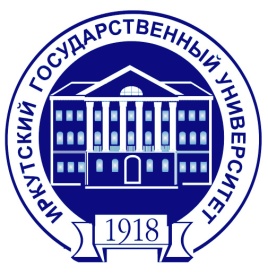 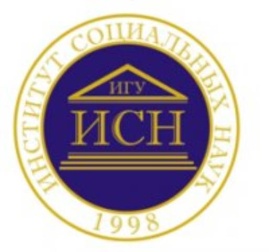 Председатель оргкомитета конференции,д.ф.н., профессорРешетников Владимир Алексеевич Заместитель председателяк.ф.н., доцентПолюшкевичОксана Александровна 